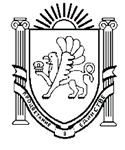 АДМИНИСТРАЦИЯ СИМФЕРОПОЛЬСКОГО РАЙОНАРЕСПУБЛИКИ КРЫМУПРАВЛЕНИЕ  ОБРАЗОВАНИЯ                   ПРИКАЗО проведении районных методических объединений     На основании годового плана работы управления образования администрации Симферопольского района и МБОУ ДО «ЦДЮТ» с целью организованного начала 2018/2019 учебного годаПРИКАЗЫВАЮ:        1.Провести районные методические объединения   учителей-предметников с 23 августа по 29 августа  2018 года на базе МБОУ: «Гвардейская школа-гимназия № 2», «Мирновская школа №2»,«Молодежненская щкола № 2»,  «Родниковская школа-гимназия», «Укромновская школа», «Мирновская школа №1» согласно графику (приложение).        2.Директорам МБОУ: «Гвардейская школа-гимназия № 2» (Богданова Е.В.), «Мирновская школа №2» (Беспалова С.Э.),«Молодежненская щкола № 2» (Донец Л.А.), «Родниковская школа-гимназия» (Могильная Л.В.), «Укромновская школа» (Самострол Л.А.), «Мирновская школа №1» (Самсонова Е.В.) обеспечить условия для проведения мероприятий.      3.Администрации МБОУ:       3.1. обеспечить явку участников  методических объединений учителей-предметников;       3.2. провести инструктажи по охране труда с педагогическими работниками-участниками методических объединений учителей-предметников с записью в журнале регистрации инструктажей.      4.Ответственность за исполнение данного приказа возложить на заместителя директора МБОУ ДО «ЦДЮТ» Р.Ф.Лаврушкину.      5.Контроль за выполнением данного приказа возложить на директора МБОУ ДО «ЦДЮТ»   Т.Н.Кирияк.Начальник управления  						           С.В.Дмитрова ЛаврушкинаПриложение  к приказу управления образования от 13.08.2018 № 503С приказом  от 13.08. 2018г. № 394 ознакомлены:                                                                               График проведения  районных методических объединений в августе 2018 года                                                                                График проведения  районных методических объединений в августе 2018 года                                                                                График проведения  районных методических объединений в августе 2018 года                                                                                График проведения  районных методических объединений в августе 2018 года 23 августа23 августа23 августа23 августаРМО «Об особенностях преподавания технологии в общеобразовательных организациях Республики Крым в 2018/2019 учебном году»МБОУ «Мирновская школа № 1»     Российцева Н.М.10ч. 00м.РМО  «Особенности деятельности психологической службы в 2017/2019 учебном году»МБОУ «Родниковская школа-гимназия»      Морбицр В.В.10ч.00м.РМО «Об особенностях преподавания истории и обществознания в общеобразовательных учреждениях Республики Крым в 2018/2019учебном году»МБОУ «Мирновская школа №1»     Шарипова У.И.10ч.00м.РМО «Об особенностях преподавания  учебных предметов искусства в образовательных учреждениях Республики Крым в 2018/2019 учебном году»МБОУ «Мирновская школа № 1»     Российцева Н.М.11ч. 30м.24 августа24 августа24 августа24 августаРМО «Особенности преподавания математики в образовательных организациях Республики Крым в рамках реализации Концепции развития математического образования в Российской Федерации в 2018/2019 учебном году»МБОУ «Мирновская школа № 2»        Юрченко И.Л.10ч.00м.РМО «Об особенностях преподавания биологии в общеобразовательных организациях Республики Крым в 2018/2019 учебном году»МБОУ «Мирновская школа № 2»Смирнова Н.Л.10ч.00м.РМО «Об особенностях преподавания русского языка и литературы в общеобразовательных организациях Республики Крым в 2018/2019 учебном году»МБОУ «Гвардейская школа-гимназия № 2»Кульчейко Е.В.10ч.00м.РМО «Об особенностях преподавания географии, крымоведения и экономики  в образовательных организациях Республики Крым в 2018/2019 учебном году»МБОУ «Молодежненская школа № 2»       Антоненко Е.Н.10ч.00м.27августа27августа27августа27августаРМО  «Об особенностях преподавания химии в образовательных организациях Республики Крым в 2018/2019 учебном году»МБОУ «Гвардейская школа-гимназия №2»       Положай Н.Н.10ч.00м.РМО «Об особенностях преподавания украинского языка и литературы в образовательных учреждениях Республики Крым в 2018/2019  учебном году»МБОУ «Мирновская школа №2»       Костикова А.Н.10ч.00м.РМО « Об особенностях организации воспитательно-образовательного процесса в дошкольных образовательных организациях Республики Крым в 2018/2019 учебном году»МБДОУ «Детский сад «Солнышко» с. Мирное»      Эмираметова И.В.10ч.00м.РМО  «Особенности организации образовательного процесса в 2018/2019 учебном году в начальной школе»МБОУ «Молодежненская школа №»2     Дмитриева Т.М..10ч.00м.РМО «Об особенностях преподавания иностранного языка в общеобразовательных организациях Республики Крым в 2018/2019 учебном году»МБОУ «Молодежненская школа № 2»        Леонова Г.Г.10ч.00м.РМО «Об особенностях преподавания информатики в общеобразовательных организациях Республики Крым в 2018/2019 учебном году» МБОУ «Мирновская школа № 2»        Самуйлова Н.Р.10ч.00м.29 августа     .РМО «Об особенностях преподавания крымскотатарского языка и литературы в 2018/2019 учебном году»МБОУ «Укромновская школа»      Алиева А.Н.10ч.00м.РМО  «Особенности преподавания  физики и астрономии в образовательных организациях Республики Крым в 2018/2019учебном году»МБОУ «Молодежненская школа № 2»     Шерстобитова Е.А.            10ч.00м.РМО «Методика планирования и проведения занятий по ОБЖ на 2018/2019 учебный год»РМО «Об особенностях преподавания физической культуры в общеобразовательных организациях Республики Крым в 2018/2019 учебном году»МБОУ «Мирновская школа №1»Халистов А.В.10ч.00м.11ч.30м.10ч.00м.Инструктивно-методическое совещание ЗДУВР по вопросам организованного начала 2018/2019 учебного годаМБОУ «Мирновская школа №2»Кирияк Т.Н.Лаврушкина Р.Ф.        29 августа         10ч.00м.ФИО Подпись ДатаКирияк Т.Н.Лаврушкина Р.Ф.